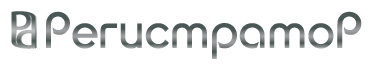 Стандартный перечень документов, необходимых для снятия обременения с квартирыУведомление от банка  об исполнении обязательств (оригинал+копия);Правоустанавливающие документы (договор купли-продажи жилого помещения); Свидетельство о государственной регистрации права (оригинал+копия);Если собственники несовершеннолетние дети – необходимо предоставить нотариальную копию свидетельства о рождении.Доверенность (нотариально удостоверенная (по образцу)) от всех собственников на снятие обременения (оригинал+копия);Если, с момента получения свидетельства о государственной регистрации права (с обременением), был зарегистрирован брак, и изменилась фамилия – необходимо предоставить нотариальную копию Свидетельства о зарегистрированном браке.Если оформлялась Закладная необходимо её предоставить с отметкой БАНКА о погашении залога, вместе с нотариально удостоверенной копией доверенности на сотрудника банка уполномоченного подписывать банковские документы.При переходе прав по Закладной другому юридическому лицу, предоставляются все документы, отмеченные в Закладной, при подписание перехода права по Закладной, Выписка из торгового реестра прилагается (нотариально заверенные копии).Все уставные документы банка (нотариально заверенные копии) в случае, если в Управлении Федеральной службы государственной регистрации, кадастра и картографии по Москве (Московской области) уставные документы по банку не сдавались.Что входит в уставные документы банка:- Устав; - Учредительный договор; - Протокол о назначении председателя правления или генерального директора; - Лицензия на осуществление банковский операции; - Свидетельство о государственной регистрации (ОГРН); - Свидетельство о регистрации юридического лица как кредитной организации; - Свидетельство о регистрации в налоговом органе (ИНН); - Изменения и дополнения в учредительные документы + свидетельства о регистрации изменений; -Выписка из ЕГРЮЛ 